Comments on the Original Outline Planning Permission that was passed by the Council in 2019.The warehouses have been moved closer to residential properties.At Outline Planning two options were under consideration as shown:Option 1: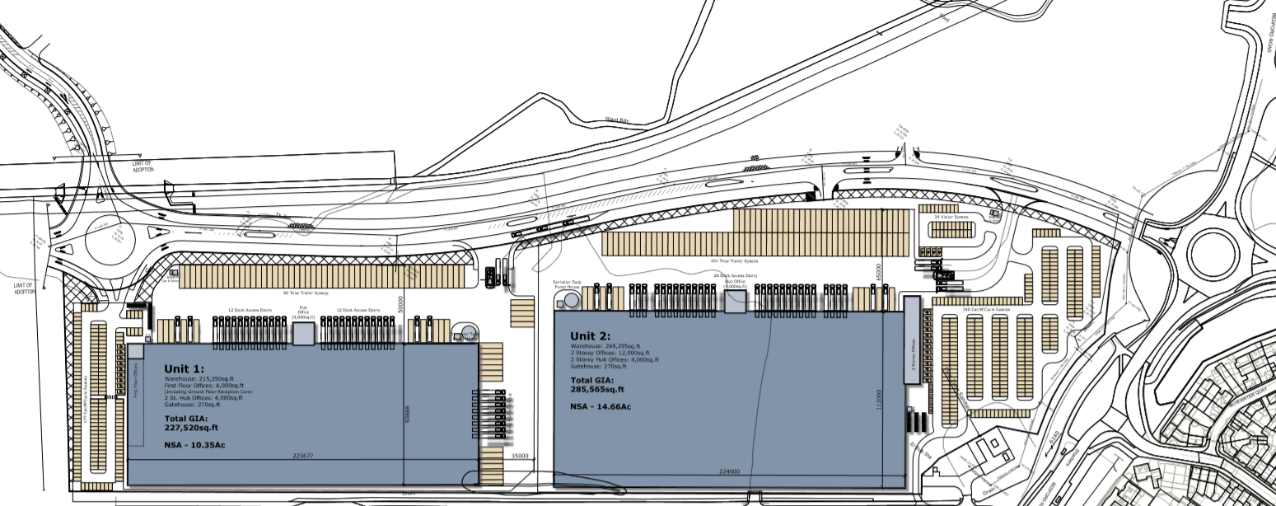 Option 2: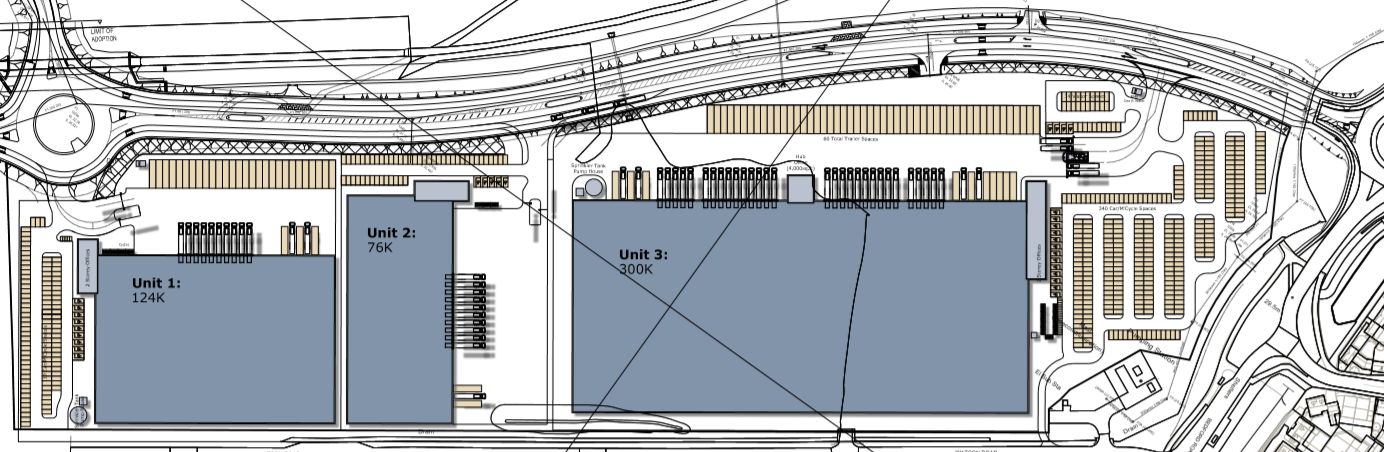 Both options showed the proposed warehouses to be much further away from residential properties than the current proposal shown below: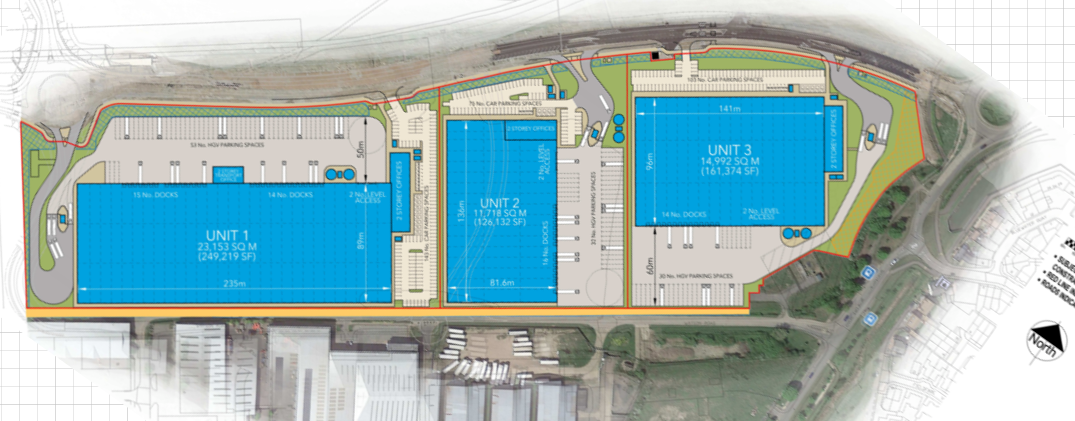 Inadequate Visual Impact AssessmentThe Visual Impact Assessment was the only document that set out the height of the warehouses – It was not indicated on any drawings. This lengthy document had one sentence that stated that ‘the proposed employment units will have a maximum height, to ridge, of 18m measured from the finished floor level.’Visual impact considerations in outline planning stage came to the following conclusions: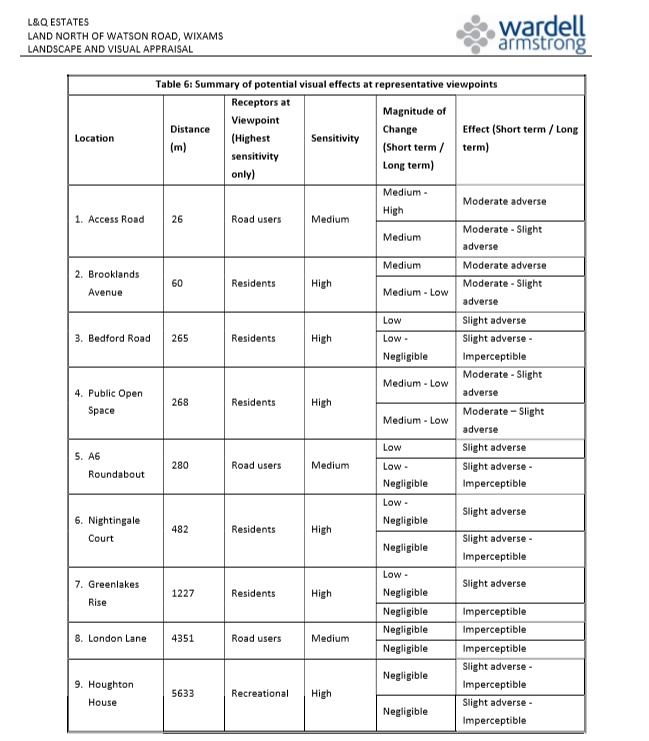 It would appear that there was no consideration of impact on Wixams Retirement Village or Fieldfare ViewNo consideration of cumulative impact of all developments.The documents dated May 2019 state – ‘This appraisal has not considered potential cumulative effects of the proposed development in any detail.’